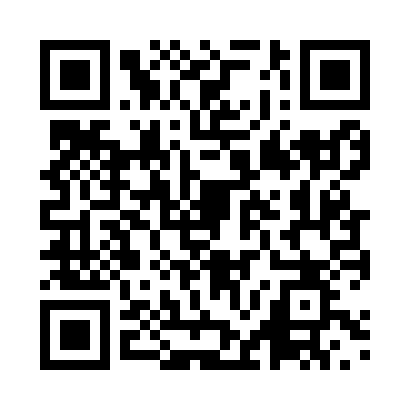 Prayer times for Anbala, CongoWed 1 May 2024 - Fri 31 May 2024High Latitude Method: NonePrayer Calculation Method: Muslim World LeagueAsar Calculation Method: ShafiPrayer times provided by https://www.salahtimes.comDateDayFajrSunriseDhuhrAsrMaghribIsha1Wed4:405:5111:533:145:547:012Thu4:405:5111:533:145:547:013Fri4:405:5111:523:145:547:014Sat4:405:5111:523:145:547:015Sun4:395:5111:523:145:547:016Mon4:395:5111:523:145:537:017Tue4:395:5111:523:145:537:018Wed4:395:5111:523:145:537:019Thu4:395:5111:523:155:537:0110Fri4:395:5111:523:155:537:0111Sat4:395:5111:523:155:537:0112Sun4:395:5111:523:155:537:0113Mon4:385:5111:523:155:537:0114Tue4:385:5111:523:155:537:0115Wed4:385:5111:523:155:537:0116Thu4:385:5111:523:155:537:0217Fri4:385:5111:523:165:537:0218Sat4:385:5111:523:165:537:0219Sun4:385:5111:523:165:537:0220Mon4:385:5111:523:165:537:0221Tue4:385:5111:523:165:537:0222Wed4:385:5111:523:165:537:0223Thu4:385:5211:523:165:537:0224Fri4:385:5211:523:175:537:0325Sat4:385:5211:533:175:537:0326Sun4:385:5211:533:175:537:0327Mon4:385:5211:533:175:547:0328Tue4:385:5211:533:175:547:0329Wed4:385:5211:533:175:547:0330Thu4:385:5311:533:185:547:0431Fri4:395:5311:533:185:547:04